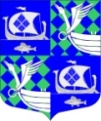 АДМИНИСТРАЦИЯ МУНИЦИПАЛЬНОГО ОБРАЗОВАНИЯ
«ПРИМОРСКОГОЕ ГОРОДСКОЕ ПОСЕЛЕНИЕ»
ВЫБОРГСКОГО РАЙОНА ЛЕНИНГРАДСКОЙ ОБЛАСТИПОСТАНОВЛЕНИЕ 08.05.2020                                                                                                                         №  199Об утверждении списков очередностиграждан, состоящих на учете в качественуждающихся в жилых помещениях вмуниципальном образовании «Приморскоегородское поселение» Выборгского районаЛенинградской области      Рассмотрев  списки граждан МО «Приморское городское поселение», состоящих на  учете в качестве нуждающихся в жилых помещениях, рекомендации жилищной комиссии администрации МО «Приморское городское поселение» № 155 от 08.05.2020, руководствуясь  ст. 6  ФЗ №189-ФЗ от 29.12.2004  «О введении в действие ЖК РФ»,   ОЗ «О порядке ведения органами местного самоуправления Ленинградской области  учета граждан в качестве нуждающихся в жилых помещениях, предоставляемых  по договорам социального найма» № 89-оз от 26.10.2005,ПОСТАНОВЛЯЮ:1.Утвердить рекомендации жилищной комиссии № 155 от 08.05.2020;2.Утвердить списки очередности граждан, состоящих на учете в качестве нуждающихся в жилых помещениях, согласно прилагаемых списков:г. Приморск – 66 семей/131 человек,из них:- граждане, жилые помещения которых признаны в установленном порядке непригодными для проживания и жилые помещения которых расположены в многоквартирных домах, признанных аварийными и подлежащими сносу – 19 семей /37 человек;- граждане, в составе семьи которых имеется больной, страдающий тяжелой формой хронического заболевания, при которой совместное проживание невозможно – 1 семья/3 человека;- семьи, имеющие детей-инвалидов – 1 семья /7 человек;пос. Красная Долина – 18 семей/42 человека,из них:- граждане, в составе семьи которых имеется больной, страдающий тяжелой формой хронического заболевания, при которой совместное проживание невозможно – 1 семья/3 человека;пос. Ермилово – 8 семей/18 человек,из них: - граждане, жилые помещения которых признаны в установленном порядке непригодными для проживания и жилые помещения которых расположены в многоквартирных домах, признанных аварийными и подлежащими сносу – 1 семья / 5 человек;пос. Глебычево – 3 семьи /10 человек,3.4.Опубликовать настоящее постановление в газете «Выборг», разместить на официальном портале муниципального образования «Приморское городское поселение» Выборгского района Ленинградской области и в официальном сетевом издании муниципального образования «Приморское городское поселение» Выборгского района Ленинградской области – NPAVRLO.RU.;Постановление вступает в силу после официального опубликования в газете «Выборг».         Глава администрации                                                                          Е. В. ШестаковРазослано: дело, прокуратуру,  ООО «Газета «Выборг» - редакция», http://приморск-адм.рф, http://npavrlo.ru